Тренировка по эвакуации людей при возникновении пожара.  В соответствии с планом мероприятий по предупреждению и обеспечению пожарной безопасности в МКДОУ «Детский сад комбинированного вида «Ромашка» 14 и 15 сентября 2022 года совместно с представителями ПЧ-22 Варгашинского района Кузнецовым С.Е. и Игнатьевой Л.П. проведены тренировки по эвакуации людей при возникновении пожара во всех зданиях  детского сада. Основная цель мероприятия – проверка знаний и отработка  навыков их применения персоналом при эвакуации в случае возникновения пожара. 
       В ходе тренировки:
* С руководящим составом ДОУ и сотрудниками отработаны практические вопросы по эвакуации из здания сотрудников, детей при пожаре.
* Отработан план эвакуации и план действий по предупреждению и ликвидации чрезвычайных ситуаций.
* Совершенствованы практические навыки сотрудников и противопожарных звеньев при ликвидации чрезвычайных ситуаций.
* Отработано взаимодействие сил, привлекаемых к ликвидации ЧС.
* Эвакуация  детей и их сотрудников проведена через запасные аварийные выходы.
* Сотрудники и дети покинули помещения в среднем не более чем за 5 минут.
* Цели, поставленные на учении, достигнуты, с поставленной задачей справились.   После проведения эвакуации людей в безопасном  месте под наблюдением представителей ПЧ-22 Варгашинского района работниками ДОУ были ликвидированы имитированные очаги возгорания с помощью огнетушителей.
       Благодаря таким учебным тренировкам совершенствуются умения и навыки сотрудников при возникновении ЧС и эвакуации персонала и детей.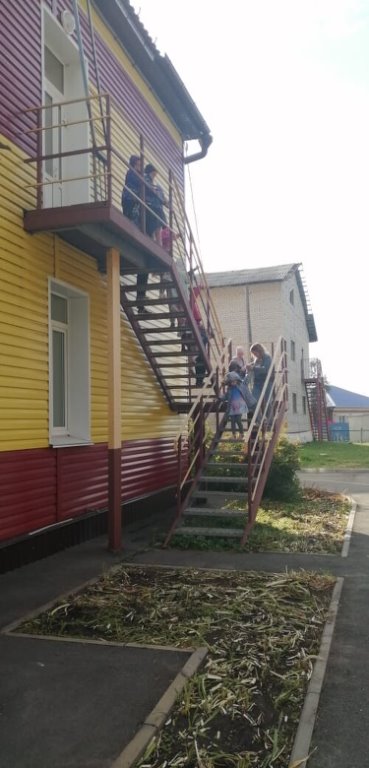 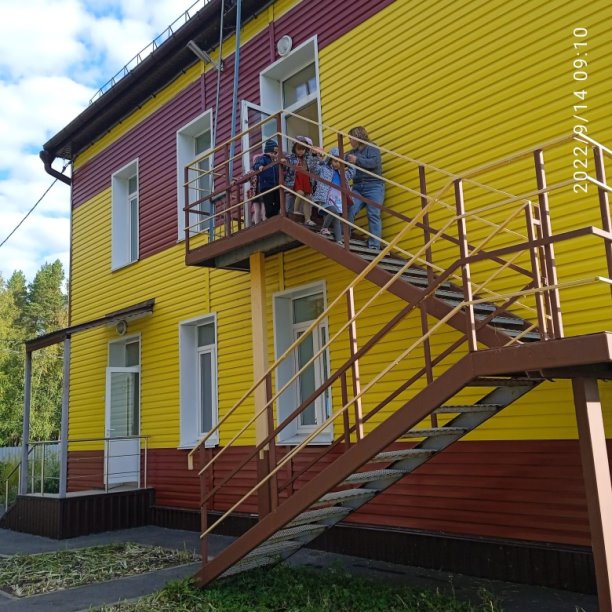 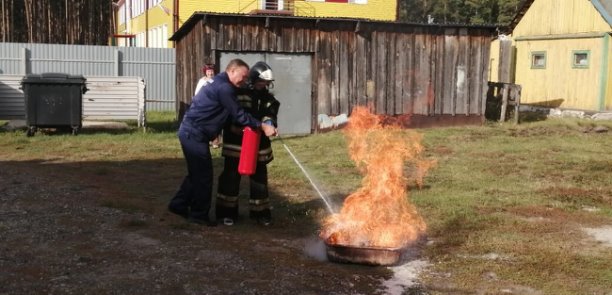 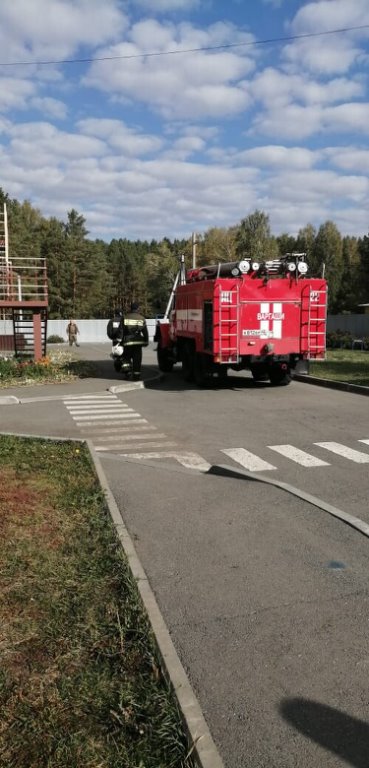 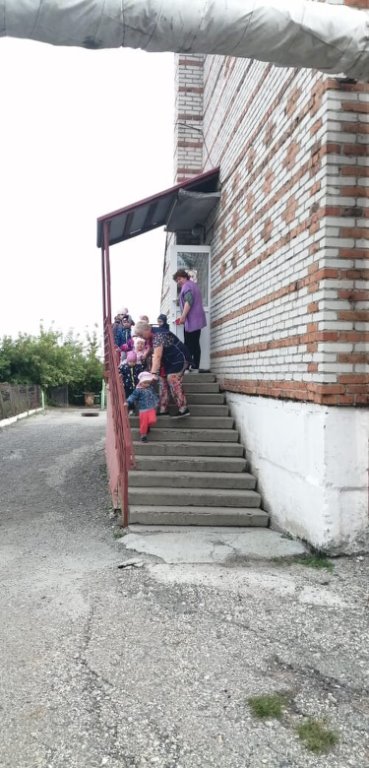 